Problem: What acceleration does Lois Lane experience after Superman catches her and brings her to a stop? From what height did she fall?Given: What information did the video provide?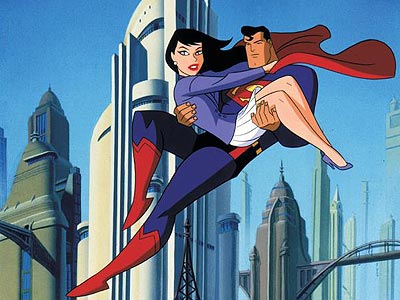 Required:  What information are we trying to find?Picture: Draw a motion diagram of Lois Lane during the free fallDraw a motion diagram of Lois Lane while she is slowed to a stop by Superman.What unit conversions do we need?Solution:SummaryWould Lois have survived? Explain.